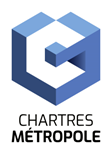 DGA Ressources Humaines & Modernisation sociale Service Emploi et FormationChartres, le 27 janvier 2023La DGA Vie et Rayonnement de la cité défini et coordonne la politique et les actions menées par la Ville de Chartres à destination de la population. Cette dynamique d’action et d’animation concerne la petite enfance, la jeunesse, la vie associative, sportive et la vie sociale. Pour l’accompagner dans ses missions et projets, la DGA recrute par voie statutaire ou contractuelle, sonDirecteur Jeunesse et Vie de la CITE H/F au sein de la direction générale adjointe rayonnement et vie de la cite(Catégorie B ou A – rédacteur ou attaché ou Contractuel)Reportant au DGA, vous participez à l’élaboration et à la mise en œuvre du projet politique des secteurs vie scolaire, jeunesse, vie des quartiers (Maison Pour Tous), évènements et vie associative. Vous assurez le suivi administratif, juridique, technique et financier de la Direction.Vous veillez entre autre à la bonne gestion des écoles maternelles et élémentaires, des Maisons pour tous, du bureau et du point information jeunesse. Vous participez à la création et à la déclinaison de la politique évènementielle de la collectivité, évaluez les projets et animez l’ensemble des ressources, des dispositifs et des partenaires du territoire. Pour cela, vous Coordonnez l’action des 3 services de la direction en lien avec les partenaires et managez le personnel des services (Vie scolaire, Jeunesse et maison pour tous, Evènements et vie associative)Gérez le service Vie Scolaire (inscription scolaire, restauration, centres de loisirs)Optimisez les moyens humains, les financements et les subventions pour l’ensemble des activités de la DirectionGérez les maisons pour tous (animation jeunesse, activités associatives et location des salles), et les accueils de loisirs sans hébergement 11/17 ans de la VilleAssurez le suivi des relations avec les partenaires et les délégatairesEvaluez l’offre de services de la ville et ses perspectivesComparez les méthodes et les services à ceux des autres collectivités pour définir des pistes d’amélioration de la qualité du service renduProposez des évolutions d’offres de services en adéquation avec les besoins des enfants et des jeunesDéveloppez une veille juridique pour assurer la mise en adéquation et en sécurité des bonnes pratiques des établissements scolaires et des espaces jeunesRéinterrogez les processus de validation et la méthodologie de travail.Votre profilDe formation supérieure (Bac+5) idéalement en management des organisations, vous avec acquis au cours d’une première expérience la connaissance du cadre réglementaire, des marchés publics et délégations de service public. Manager reconnu, vous savez animer des équipes, organiser le travail, travailler en transversalité et faites preuve de dialogue et concertation. Vous disposez de bonnes capacités rédactionnelles, d’une capacité d’analyse et de synthèse. Vous êtes adaptable et polyvalent.Nos atoutsRémunération statutaire + régime indemnitaire - groupe de fonction A2,Pour les contractuels : CDD de 1 à 3 ans renouvelableCœur de ville : accessibilité en transportsEvolution professionnelle : Accessibilité à des formationsPossibilité de mutuelle avec prise en charge employeurComité des œuvres sociales : billetterie, activités sportives etc...Restaurant collectifVous souhaitez mettre vos compétences au service de Chartres Métropole. Rejoignez- nous !Conformément au principe d'égalité d'accès à l'emploi public, cet emploi est ouvert à tous les candidats remplissant les conditions statutaires requises, définies par le code général de la fonction publique. A compétences égales, toutes les candidatures sont étudiées.Si ce poste vous intéresse, merci de faire parvenir votre candidature (lettre de motivation et CV) à Chartres métropole - Direction des Ressources Humaines, par mail : recrutement@agglo-ville.chartres.fr, avant le 28 février 2023.	La Directrice Générale des Services,	Stéphanie DELAPIERRE